Тематический план на октябрь 2017 года(организация образовательной деятельности с детьми)Тематический план на октябрь 2017 года(организация образовательной деятельности с детьми)Тематический план на октябрь 2017 года(организация образовательной деятельности с детьми)ОКТЯБРЬОКТЯБРЬОКТЯБРЬнеделитема неделицели1 неделяс 2 по 8октября«Наша  группа»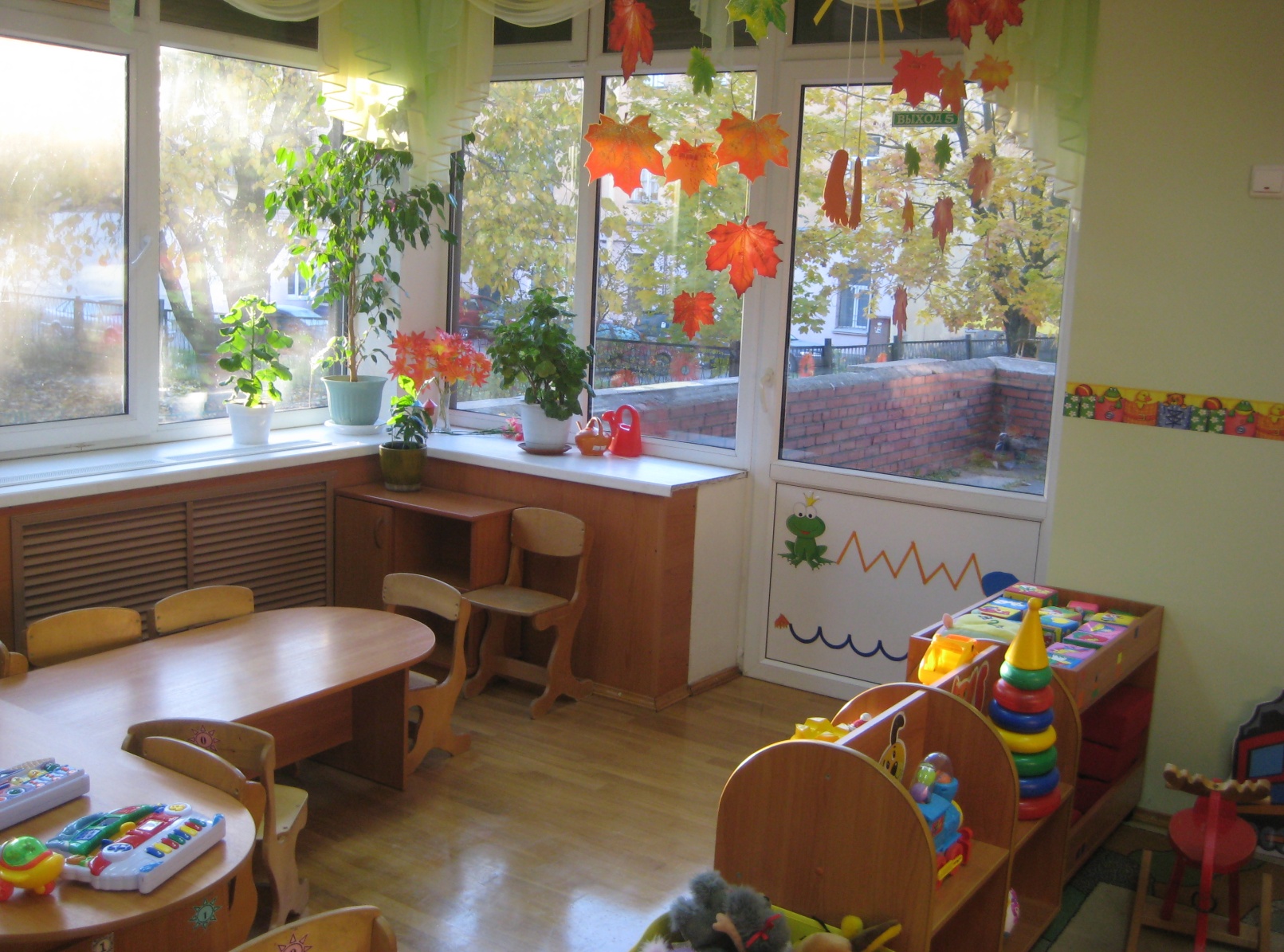 Учить: ориентироваться в помещении своей группы. Называть основные предметы мебели, игровых зон.Воспитывать чувство симпатии к сверстникам.2 неделяс 9 по 15октября«Листопад, листопад, листья желтые летят...»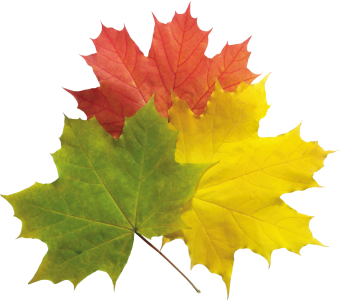 Дать элементарные представления об осенних изменениях в природе. Формировать умения определять погоду по внешним признакам (ветер, дождь, солнце)Учить выделять ствол, ветки и листья деревьев.3  неделяс 16 по 22октября«Одежда»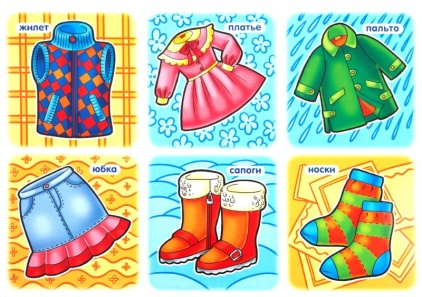 Познакомить с назначением предметов одежды и ее значением для человека.Учить: узнавать по внешнему виду и называть знакомую одежду; различать сходные между собой объекты (шорты-брюки, платье – сарафан).4  неделяс 23 по 31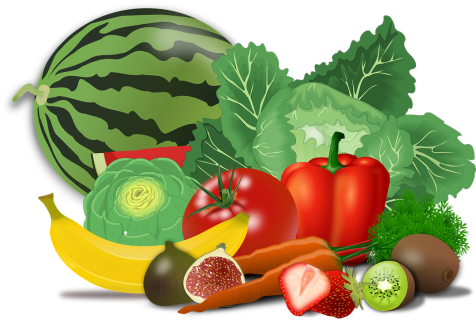 «Овощи, фрукты»Учить: узнавать овощи и фрукты по цвету, величине, вкусу, называть их; различать их по внешнему виду. Дать представление о характерных признаках некоторых овощей, их цветеНеделя окружающей среды (ждём семейные поделки из природных материалов: листья, цветы, кора, овощи, фрукты)